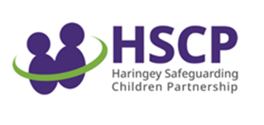 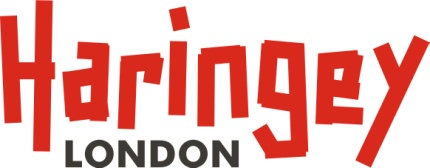 Please type into the boxes. Please pdf and send to CPCentralAdmin@haringey.gov.ukat least 2 working days before an Initial Conference and 5 working days before a Review conferencePLEASE NOTE: Your report is the record of your agency’s contribution and will be shared as part of the conference record, with other reports and the summary/ plan. Please ensure that you have shared your report with those with legal parental responsibility at least 2 working days before an initial conference and 5 working days before a review conference. If you are concerned that sharing information could leave a child or an adult at risk, please discuss with your line manager and contact the conference chair. Child protection conference professional agency reportWho is this report aboutWho is this report aboutWho is this report aboutWho is this report aboutNames of each child/ children (including if there is an unborn baby)   Date of birth and age(including estimated date of delivery) AddressNHS Number  /         Other reference numbers Who else lives in the child/children’s home? Who else lives in the child/children’s home? Who else lives in the child/children’s home? Who else lives in the child/children’s home? Who else lives in the child/children’s home? NameDate of birth & ageAddressRelationship to each childLegal Parental Responsibility?Is there anyone else you know of who does not live in the home but is important in the child/ren’s life?eg another parent / the partner of a household member /  the father of an unborn baby Is there anyone else you know of who does not live in the home but is important in the child/ren’s life?eg another parent / the partner of a household member /  the father of an unborn baby Is there anyone else you know of who does not live in the home but is important in the child/ren’s life?eg another parent / the partner of a household member /  the father of an unborn baby Is there anyone else you know of who does not live in the home but is important in the child/ren’s life?eg another parent / the partner of a household member /  the father of an unborn baby Is there anyone else you know of who does not live in the home but is important in the child/ren’s life?eg another parent / the partner of a household member /  the father of an unborn baby NameDate of birth & ageAddressRelationship to each childLegal Parental Responsibility?Overview of agency’s involvement with the child/ren or familyHighlight key/significant events. Please say what you have done so far to reduce the risk and how has it made a difference.What are the child/ren’s views?   Please talk about each child separately (under separate headings).  Please share any direct work done together. Share the child/ren’s own words as much as possible, and date they shared these views with you. Do comment on what you have observed and behaviour you think is important, especially if this child is non-verbal.What is going well?Think of the strengths of different people in the family. Think about how things have worked well in the past to keep the child/ren safe from harm. If this is a review child protection conference, please comment on the success of the child protection plan so far.What are you worried about?Past harm (that has happened).   And what are you worried could happen in the future if nothing changes? Are there complicating factors?Do you know about anything else that is making things more difficult for the family at the moment?Are there “grey areas”?What do you feel you don’t know enough about or need to understand better?Are there safety factors?  These are things that help keep each child safe now (and have done for some time)What needs to happen next?Think about practical steps or services that you feel should be part of the plan. What support or services do your agency plan to offer? For a child protection conference, please include your current view on whether you think the child/ren are at risk of significant harm and therefore should have a child protection plan.Date report was shared with parentsPlease share this report or the content of this report with everyone with legal parental responsibility 2 working days before an initial conference and 5 working days before a review conference.Date report was shared with the child/renPlease consider if the child/ren are old enough and it is appropriate to share this report or its contents with them. If so, please share it at least 2 working days before an initial and 5 working days before a review conference.Report writer’s sign-off:Report writer’s sign-off:Name & Signature Date What agency are you from and what is your role